NAŘÍZENÍ JIHOČESKÉHO KRAJEze dne 26. 10. 2023o vyhlášení přírodní památky Boboveca o stanovení jejích bližších ochranných podmínekRada Jihočeského kraje vydává dne 26. 10. 2023 podle § 36 a § 77a odst. 2 zákona č. 114/1992 Sb., o ochraně přírody a krajiny, ve znění pozdějších předpisů, dále podle § 7 a § 59 odst. 1 písm. k) zákona č. 129/2000 Sb., o krajích, ve znění pozdějších předpisů, toto nařízení.Článek 1Vymezení přírodní památkyTímto nařízením se zřizuje přírodní památka Bobovec a stanovují se omezení ve využití jejího území.Přírodní památka se nachází ve správním obvodu obce s rozšířenou působností Český Krumlov, v obvodu územní působnosti obcí Frymburk a Světlík. Přírodní památka zahrnuje části katastrálních území Frymburk a Světlík.Hranice přírodní památky se stanoví uzavřeným geometrickým obrazcem s přímými stranami, jehož vrcholy jsou určeny souřadnicemi systému jednotné trigonometrické sítě katastrální (dále jen „S-JTSK“). Seznam souřadnic v souřadnicovém systému S-JTSK jednotlivých vrcholů geometrického obrazce, je uveden v příloze č. 1 k tomuto nařízení.Ochranné pásmo přírodní památky Bobovec se nezřizuje.Grafické znázornění území přírodní památky Bobovec je zakresleno do katastrální mapy, která je přílohou č. 2 tohoto nařízení.Článek 2Soustava NATURA 2000Území přírodní památky Bobovec bylo zařazeno nařízením vlády č. 318/2013 Sb., kterým se stanoví národní seznam evropsky významných lokalit, ve znění pozdějších předpisů, mezi evropsky významné lokality (dále jen „EVL“) a tvoří EVL s názvem „Pláničský rybník – Bobovec“, kód lokality CZ0310017.Článek 3Předmět ochranyOchrana komplexu biotopů rašelinných a podmáčených lesů, podmáčených nelesních společenstev, potočních olšových luhů a živočichů na tato stanoviště vázaných, včetně druhu střevlík Ménétriésův (Carabus menetriesi pacholei).Článek 4Bližší ochranné podmínkyJen se souhlasem příslušného orgánu ochrany přírody lze na území přírodní památky:povolovat změny druhu pozemků nebo způsobů jejich využití, povolovat a provádět změny vodního režimu pozemků;povolovat a umisťovat nové stavby;umisťovat myslivecká zařízení k přikrmování zvěře, přikrmovat zvěř mimo přikrmovací zařízení a vypouštět odchovanou zvěř;hnojit pozemky, používat chemické prostředky;vysazovat nebo vysévat rostliny anebo vypouštět živočichy; vyznačovat nové cyklistické trasy nebo trasy pro pěší.Souhlasy uvedené v bodech a) až f) se nevyžadují, pokud tyto činnosti vykonává přímo příslušný orgán ochrany přírody, nebo jsou příslušným orgánem ochrany přírody požadovány v rámci realizace schváleného plánu péče nebo v rámci opatření ke zlepšení stavu prostředí přírodní památky.Článek 5Zrušující ustanoveníToto nařízení ruší článek 1 část „Rašeliniště Bobovec“ Vyhlášky Okresního úřadu v Českém Krumlově o chráněných přírodních výtvorech v okrese Český Krumlov ze dne 27. 5. 1992.Článek 6Obecná ustanoveníPorušení povinnosti stanovené tímto nařízením lze postihnout jako přestupek.Článek 7ÚčinnostToto nařízení nabývá účinnosti patnáctým dnem následujícím po dni vyhlášení ve Sbírce právních předpisů územních samosprávných celků a některých správních úřadů.      Mgr. František Talíř v.r.	           MUDr. Martin Kuba v.r.	  1. náměstek hejtmana	     hejtmanPříloha č. 1 k nařízení Jihočeského kraje ze dne 26. 10. 2023: seznam souřadnic v souřadnicovém systému S–JTSK jednotlivých vrcholů geometrického obrazce, kterými jsou stanoveny hranice přírodní památky Bobovec.Část 1Část 2Část 3Příloha č. 2 k nařízení Jihočeského kraje ze dne 26. 10. 2023: vymezení přírodní památky Bobovec na podkladu katastrální mapy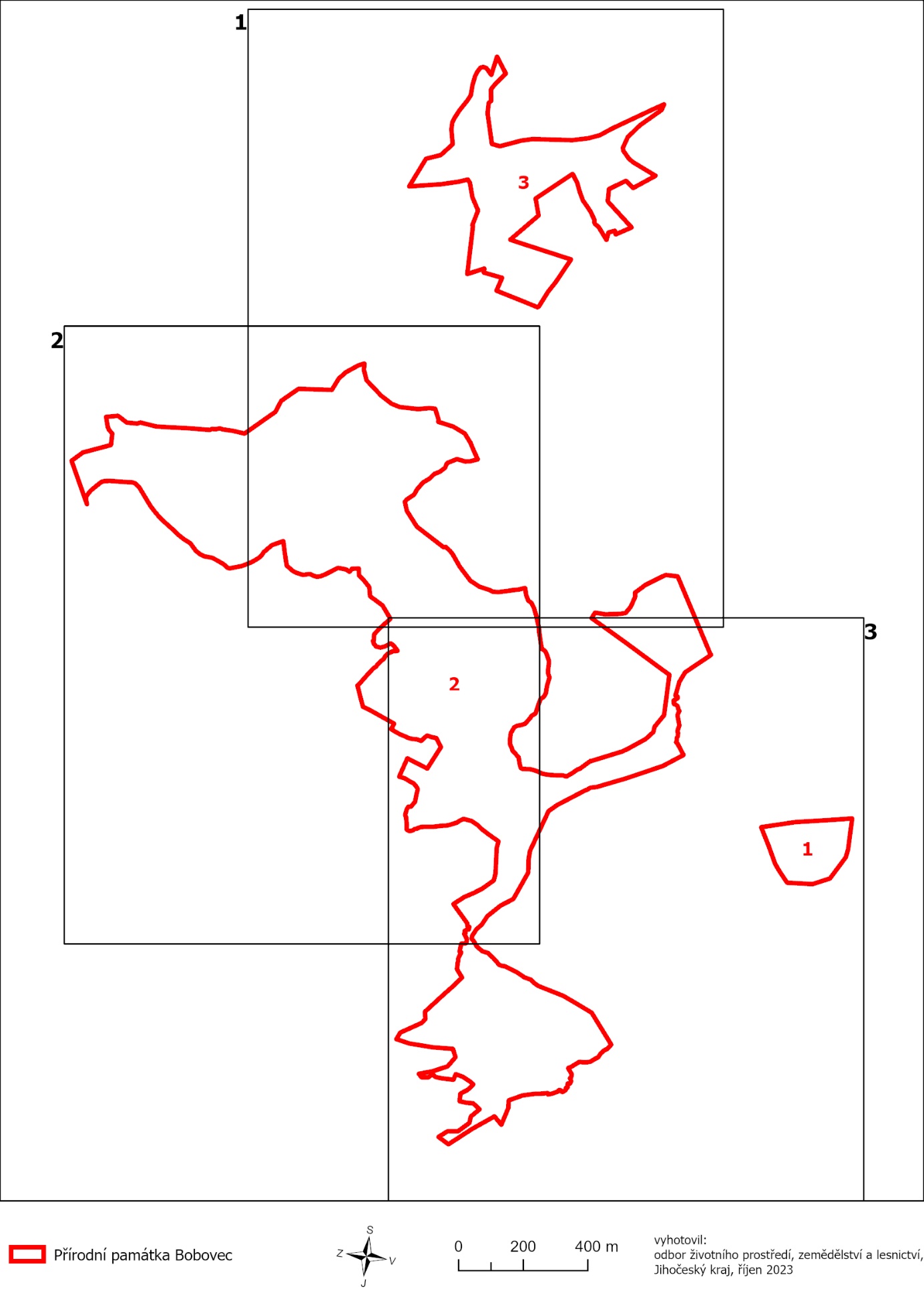 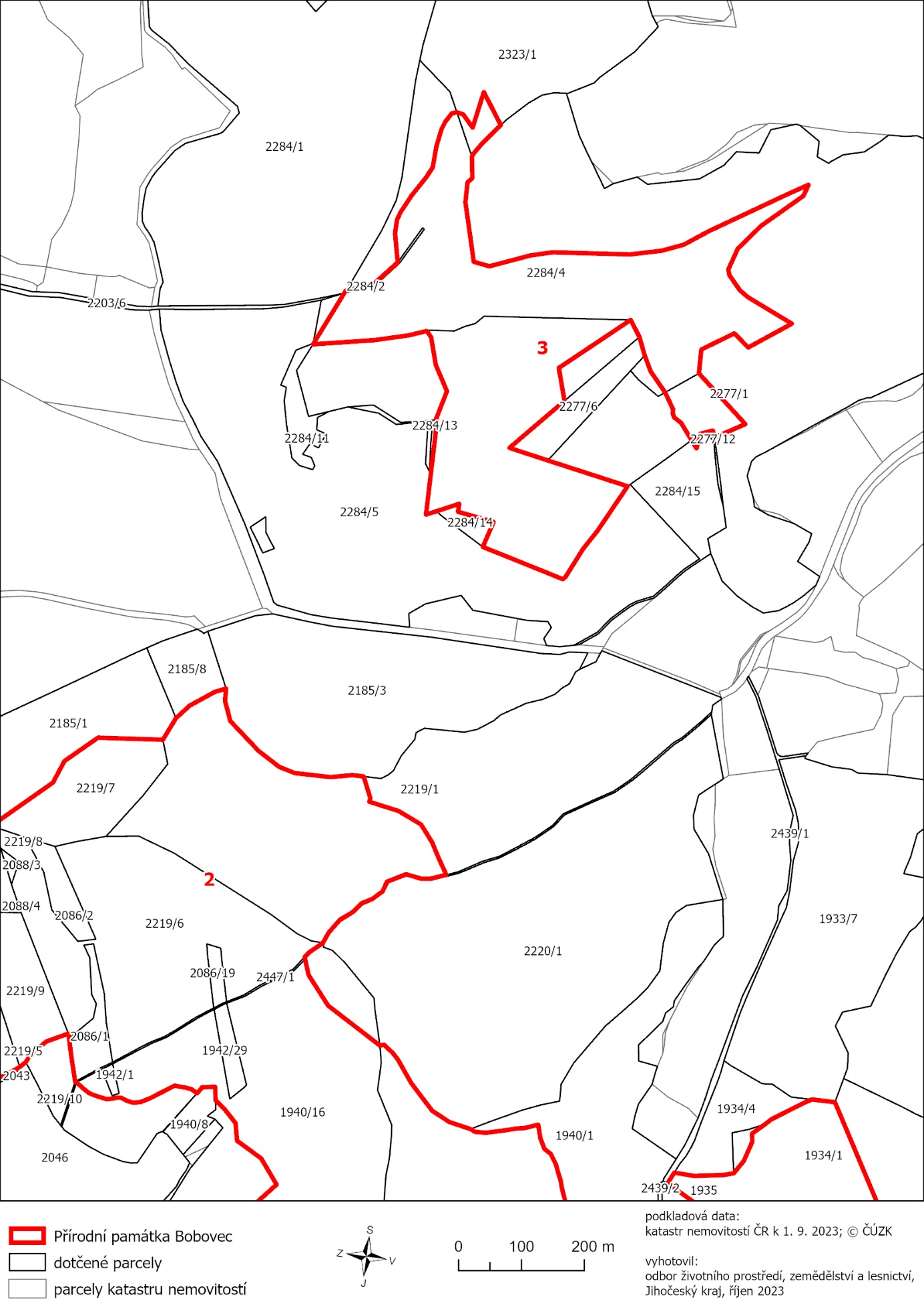 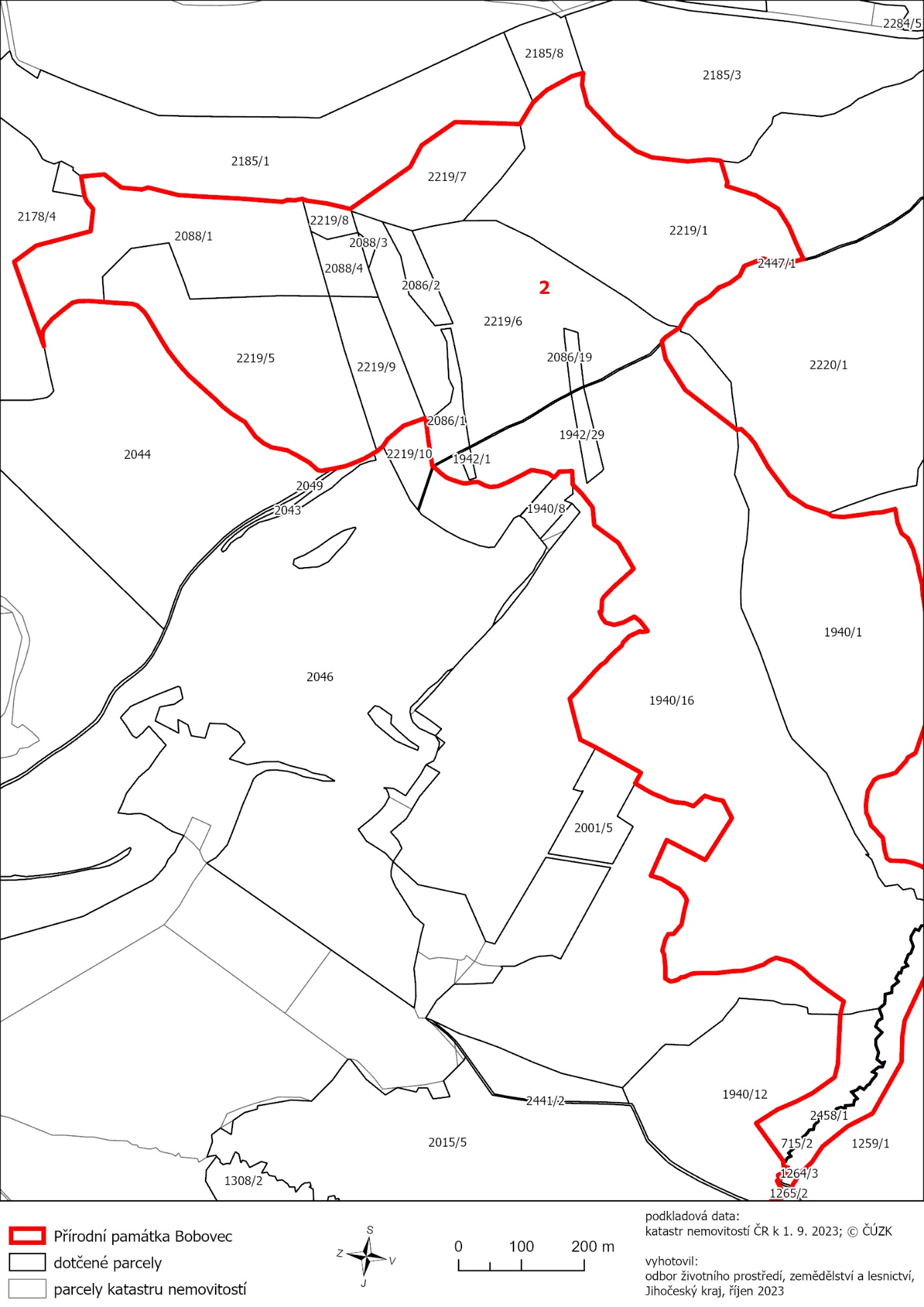 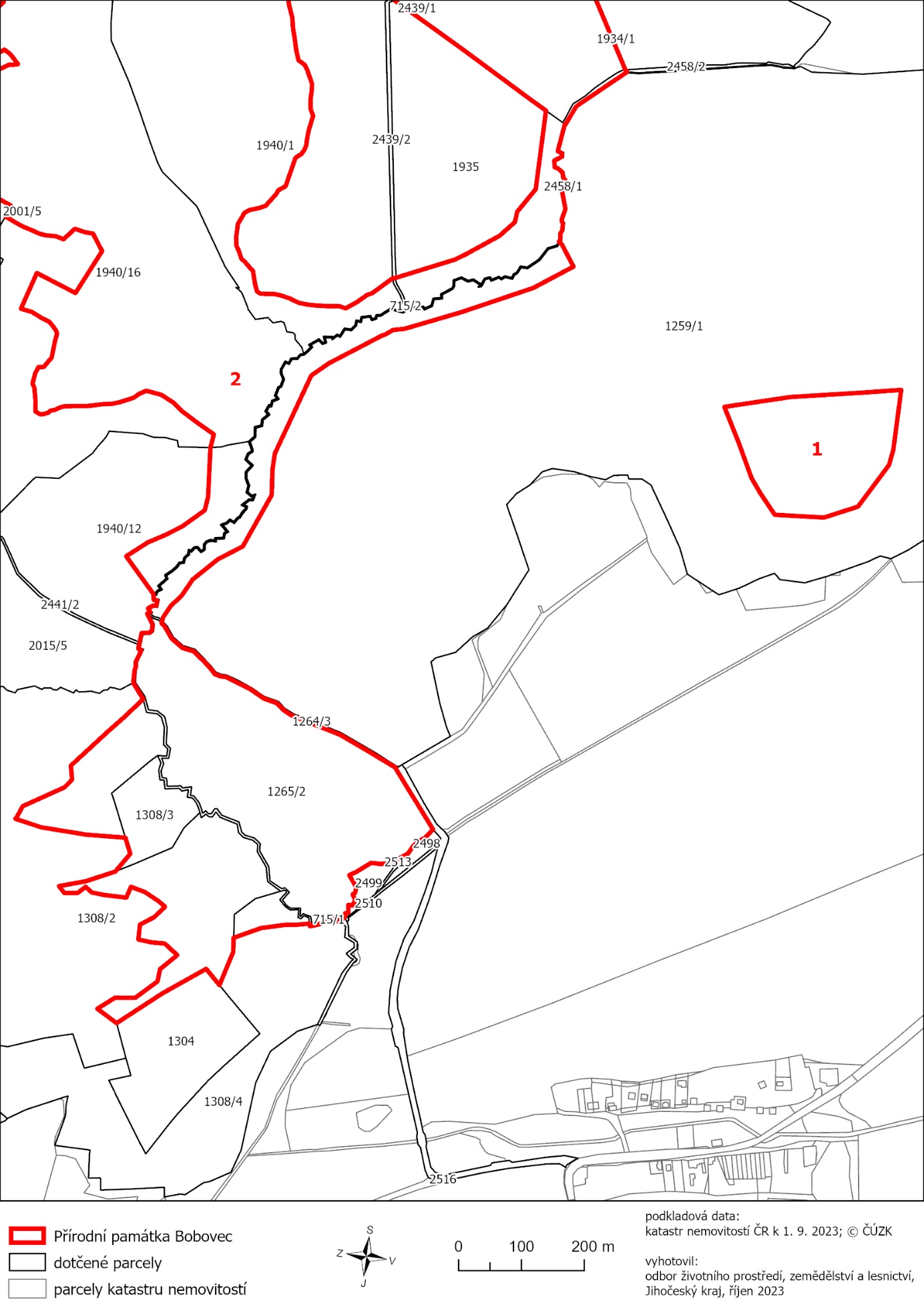 číslo bodusouřadnice – Y [m] souřadnice – X [m]pořadí bodu v obrazcizdroj souřadnic1780 292,971 192 985,881výpočet2780 315,531 192 929,482výpočet3780 210,251 192 913,813výpočet4780 096,821 192 906,924výpočet5780 034,161 192 902,535výpočet6780 046,691 192 997,796výpočet7780 053,581 193 022,087výpočet8780 102,981 193 088,218výpočet9780 156,981 193 105,579výpočet10780 235,321 193 101,1810výpočet11780 259,131 193 065,4611výpočet12780 272,291 193 042,9012výpočetčíslo bodusouřadnice – Y [m] souřadnice – X [m]pořadí bodu v obrazcizdroj souřadnic1781 391,821 191 903,281výpočet2781 410,851 191 916,112výpočet3781 417,521 191 923,163výpočet4781 416,801 191 926,414výpočet5781 411,271 191 951,575výpočet6781 380,291 192 000,376výpočet7781 297,671 192 064,087výpočet8781 291,101 192 062,798výpočet9781 277,661 192 075,449výpočet10781 269,491 192 085,7210výpočet11781 248,031 192 123,4711výpočet12781 236,061 192 139,4812výpočet13781 214,381 192 167,9013výpočet14781 187,301 192 185,6114výpočet15781 153,671 192 196,9515výpočet16781 146,151 192 201,3516výpočet17781 128,621 192 202,7917výpočet18781 093,961 192 198,3118výpočet19781 081,601 192 196,1919výpočet20781 066,821 192 195,1720výpočet21781 045,821 192 189,9021výpočet22781 042,391 192 211,4922výpočet23781 035,871 192 228,5323výpočet24781 025,791 192 236,4624výpočet25781 017,711 192 253,0025výpočet26781 014,231 192 265,4026výpočet27781 009,701 192 280,2527výpočet28781 008,501 192 288,6128výpočet29781 006,161 192 298,6629výpočet30781 003,181 192 309,9330výpočet31781 002,121 192 326,1831výpočet32780 999,781 192 340,5332výpočet33780 996,821 192 362,2133výpočet34780 993,271 192 378,1534výpočet35780 983,401 192 385,1735výpočet36780 979,161 192 394,0136výpočet37780 971,741 192 415,5537výpočet38780 972,101 192 425,2238výpočet39780 974,211 192 440,6339výpočet40780 974,201 192 455,1440výpočet41780 969,971 192 466,4241výpočet42780 977,041 192 489,7442výpočet43780 979,861 192 504,2243výpočet44780 980,921 192 513,4044výpočet45780 984,111 192 520,8545výpočet46780 988,691 192 527,1846výpočet47780 998,071 192 533,1847výpočet48781 013,821 192 578,4648výpočet49781 025,791 192 585,1149výpočet50781 028,611 192 590,7750výpočet51781 045,351 192 609,4351výpočet52781 054,071 192 612,5652výpočet53781 061,781 192 614,4053výpočet54781 071,471 192 616,3954výpočet55781 079,301 192 620,8455výpočet56781 089,681 192 638,5556výpočet57781 092,561 192 659,9557výpočet58781 092,091 192 673,0158výpočet59781 087,601 192 682,9259výpočet60781 084,171 192 693,7360výpočet61781 078,161 192 699,2461výpočet62781 071,351 192 707,3462výpočet63781 065,701 192 712,9963výpočet64781 062,671 192 732,9864výpočet65781 059,341 192 745,8465výpočet66781 053,691 192 749,3766výpočet67781 030,731 192 750,0867výpočet68781 020,131 192 752,5568výpočet69781 007,771 192 756,7969výpočet70780 992,931 192 763,8670výpočet71780 978,931 192 766,7871výpočet72780 963,261 192 768,4572výpočet73780 948,071 192 769,1673výpočet74780 928,511 192 769,1974výpočet75780 918,141 192 772,7975výpočet76780 899,851 192 762,5376výpočet77780 883,561 192 751,1077výpočet78780 876,151 192 748,7578výpočet79780 843,671 192 725,0079výpočet80780 839,881 192 724,6180výpočet81780 744,491 192 695,1981výpočet82780 726,881 192 686,6982výpočet83780 673,241 192 657,2683výpočet84780 648,941 192 635,5784výpočet85780 645,181 192 618,9985výpočet86780 615,801 192 583,2286výpočet87780 599,381 192 458,1587výpočet88780 623,041 192 441,2188výpočet89780 730,851 192 361,5389výpočet90780 778,821 192 326,9090výpočet91780 836,851 192 285,4591výpočet92780 839,921 192 283,1892výpočet93780 829,261 192 266,2793výpočet94780 797,331 192 271,5594výpočet95780 750,871 192 269,9695výpočet96780 734,721 192 267,2596výpočet97780 718,681 192 247,7397výpočet98780 705,091 192 216,9498výpočet99780 705,601 192 204,2199výpočet100780 684,251 192 188,80100výpočet101780 674,861 192 181,43101výpočet102780 622,701 192 155,17102výpočet103780 610,151 192 149,79103výpočet104780 573,601 192 154,22104výpočet105780 473,111 192 393,26105výpočet106780 470,331 192 396,63106výpočet107780 548,751 192 449,55107výpočet108780 551,851 192 452,39108výpočet109780 568,531 192 480,29109výpočet110780 569,431 192 479,59110výpočet111780 580,661 192 522,72111výpočet112780 573,631 192 526,23112výpočet113780 574,161 192 531,48113výpočet114780 586,391 192 537,80114výpočet115780 585,381 192 548,54115výpočet116780 580,661 192 549,95116výpočet117780 573,221 192 556,46117výpočet118780 571,881 192 565,05118výpočet119780 568,461 192 569,40119výpočet120780 574,411 192 583,35120výpočet121780 568,551 192 614,70121výpočet122780 573,691 192 629,48122výpočet123780 574,521 192 634,01123výpočet124780 572,381 192 637,43124výpočet125780 573,411 192 648,34125výpočet126780 576,781 192 654,08126výpočet127780 576,701 192 663,66127výpočet128780 578,821 192 666,65128výpočet129780 577,911 192 667,45129výpočet130780 576,941 192 668,32130výpočet131780 574,331 192 670,70131výpočet132780 555,661 192 706,36132výpočet133780 619,641 192 740,31133výpočet134780 733,301 192 778,59134výpočet135780 824,331 192 805,26135výpočet136780 843,061 192 807,27136výpočet137780 855,321 192 814,40137výpočet138780 859,731 192 815,67138výpočet139780 945,461 192 860,47139výpočet140780 972,991 192 879,69140výpočet141781 030,871 193 003,62141výpočet142781 034,681 193 029,02142výpočet143781 035,911 193 069,72143výpočet144781 081,921 193 151,49144výpočet145781 121,541 193 171,94145výpočet146781 161,841 193 204,29146výpočet147781 179,171 193 229,82147výpočet148781 196,731 193 246,30148výpočet149781 208,891 193 264,70149výpočet150781 210,231 193 269,95150výpočet151781 211,221 193 273,86151výpočet152781 205,871 193 279,47152výpočet153781 195,281 193 297,95153výpočet154781 178,201 193 312,89154výpočet155781 159,891 193 318,56155výpočet156781 143,151 193 334,98156výpočet157781 131,901 193 347,38157výpočet158781 126,651 193 354,69158výpočet159781 117,041 193 358,38159výpočet160781 109,491 193 358,96160výpočet161781 071,321 193 377,93161výpočet162781 048,081 193 393,61162výpočet163781 027,311 193 401,17163výpočet164781 017,871 193 411,35164výpočet165781 004,491 193 420,38165výpočet166780 926,881 193 451,35166výpočet167780 884,521 193 476,07167výpočet168780 838,971 193 503,49168výpočet169780 838,491 193 504,88169výpočet170780 821,381 193 533,12170výpočet171780 803,921 193 561,37171výpočet172780 788,631 193 586,32172výpočet173780 779,231 193 601,73173výpočet174780 792,061 193 615,19174výpočet175780 801,191 193 619,64175výpočet176780 810,751 193 627,88176výpočet177780 819,341 193 640,61177výpočet178780 823,341 193 642,65178výpočet179780 830,731 193 646,41179výpočet180780 831,191 193 646,65180výpočet181780 843,091 193 654,44181výpočet182780 853,611 193 656,27182výpočet183780 865,071 193 656,48183výpočet184780 877,741 193 654,96184výpočet185780 902,451 193 670,00185výpočet186780 912,571 193 674,40186výpočet187780 901,101 193 693,82187výpočet188780 903,431 193 703,16188výpočet189780 906,991 193 705,02189výpočet190780 902,891 193 714,46190výpočet191780 907,391 193 722,73191výpočet192780 914,061 193 721,84192výpočet193780 913,911 193 734,49193výpočet194780 919,111 193 735,08194výpočet195780 919,801 193 741,69195výpočet196780 926,131 193 746,28196výpočet197780 930,951 193 748,52197výpočet198780 935,991 193 742,35198výpočet199780 941,711 193 742,56199výpočet200780 942,831 193 746,28200výpočet201780 962,111 193 753,23201výpočet202780 975,111 193 755,92202výpočet203780 975,771 193 751,56203výpočet204780 998,161 193 753,61204výpočet205781 015,181 193 753,68205výpočet206781 053,021 193 758,74206výpočet207781 096,461 193 774,20207výpočet208781 097,121 193 796,54208výpočet209781 119,081 193 849,44209výpočet210781 140,181 193 823,57210výpočet211781 209,841 193 862,58211výpočet212781 282,711 193 909,91212výpočet213781 313,461 193 887,06213výpočet214781 285,321 193 869,51214výpočet215781 253,011 193 869,61215výpočet216781 217,501 193 843,47216výpočet217781 213,671 193 824,08217výpočet218781 186,171 193 801,74218výpočet219781 206,151 193 783,29219výpočet220781 227,861 193 781,32220výpočet221781 248,081 193 776,88221výpočet222781 245,611 193 753,20222výpočet223781 222,921 193 741,37223výpočet224781 205,661 193 724,60224výpočet225781 216,491 193 715,49225výpočet226781 237,721 193 701,41226výpočet227781 259,921 193 693,03227výpočet228781 267,321 193 710,29228výpočet229781 303,821 193 705,85229výpočet230781 322,561 193 701,91230výpočet231781 331,931 193 693,03231výpočet232781 344,751 193 702,89232výpočet233781 365,961 193 702,89233výpočet234781 374,371 193 691,94234výpočet235781 331,831 193 684,20235výpočet236781 284,991 193 668,86236výpočet237781 260,991 193 640,56237výpočet238781 268,761 193 614,89238výpočet239781 330,451 193 610,16239výpočet240781 402,961 193 598,33240výpočet241781 444,041 193 584,70241výpočet242781 442,411 193 583,53242výpočet243781 432,061 193 564,79243výpočet244781 365,471 193 534,70244výpočet245781 353,651 193 522,67245výpočet246781 355,511 193 500,23246výpočet247781 295,921 193 445,39247výpočet248781 271,011 193 423,48248výpočet249781 240,461 193 394,40249výpočet250781 256,211 193 368,65250výpočet251781 254,171 193 348,43251výpočet252781 252,151 193 342,60252výpočet253781 252,471 193 335,83253výpočet254781 243,391 193 316,54254výpočet255781 248,301 193 314,14255výpočet256781 246,961 193 308,10256výpočet257781 246,071 193 304,05257výpočet258781 242,761 193 289,07258výpočet259781 230,201 193 288,73259výpočet260781 226,531 193 285,40260výpočet261781 225,431 193 275,97261výpočet262781 234,181 193 258,43262výpočet263781 229,401 193 255,95263výpočet264781 232,731 193 250,09264výpočet265781 224,711 193 245,64265výpočet266781 219,671 193 245,77266výpočet267781 217,931 193 237,82267výpočet268781 223,661 193 236,45268výpočet269781 224,411 193 226,77269výpočet270781 267,501 193 167,16270výpočet271781 233,141 193 145,18271výpočet272781 204,041 193 132,80272výpočet273781 178,031 193 119,49273výpočet274781 142,431 193 094,10274výpočet275781 137,171 193 072,74275výpočet276781 133,371 192 994,26276výpočet277781 127,951 192 973,22277výpočet278781 156,111 192 953,39278výpočet279781 179,801 192 935,43279výpočet280781 192,711 192 922,48280výpočet281781 211,641 192 910,26281výpočet282781 235,471 192 903,83282výpočet283781 238,551 192 905,24283výpočet284781 246,401 192 908,61284výpočet285781 255,761 192 914,99285výpočet286781 277,751 192 922,05286výpočet287781 289,501 192 924,57287výpočet288781 304,301 192 925,18288výpočet289781 329,231 192 928,22289výpočet290781 353,761 192 928,22290výpočet291781 366,331 192 928,62291výpočet292781 372,991 192 930,54292výpočet293781 381,121 192 934,30293výpočet294781 387,611 192 935,31294výpočet295781 390,931 192 938,40295výpočet296781 398,151 192 940,78296výpočet297781 403,651 192 941,55297výpočet298781 411,931 192 936,93298výpočet299781 411,731 192 920,31299výpočet300781 413,561 192 899,23300výpočet301781 416,601 192 892,34301výpočet302781 411,961 192 875,28302výpočet303781 407,051 192 866,19303výpočet304781 398,761 192 865,99304výpočet305781 385,991 192 850,99305výpočet306781 381,111 192 826,19306výpočet307781 377,471 192 812,88307výpočet308781 379,281 192 807,89308výpočet309781 384,661 192 800,23309výpočet310781 390,271 192 793,90310výpočet311781 402,151 192 787,95311výpočet312781 417,481 192 778,52312výpočet313781 427,931 192 775,42313výpočet314781 434,981 192 773,34314výpočet315781 409,641 192 716,50315výpočet316781 348,171 192 748,33316výpočet317781 305,841 192 681,71317výpočet318781 320,311 192 653,84318výpočet319781 333,881 192 651,34319výpočet320781 349,071 192 646,16320výpočet321781 367,111 192 662,77321výpočet322781 379,791 192 657,95322výpočet323781 395,331 192 656,52323výpočet324781 406,041 192 653,84324výpočet325781 414,161 192 649,95325výpočet326781 432,011 192 642,56326výpočet327781 443,361 192 636,35327výpočet328781 459,831 192 626,46328výpočet329781 450,571 192 609,47329výpočet330781 522,421 192 569,20330výpočet331781 547,031 192 557,05331výpočet332781 556,381 192 521,58332výpočet333781 563,981 192 491,51333výpočet334781 552,251 192 479,70334výpočet335781 532,291 192 457,17335výpočet336781 524,611 192 448,91336výpočet337781 515,241 192 438,83337výpočet338781 506,651 192 432,89338výpočet339781 502,061 192 426,90339výpočet340781 495,621 192 420,64340výpočet341781 489,851 192 414,99341výpočet342781 481,471 192 407,78342výpočet343781 478,541 192 401,61343výpočet344781 474,021 192 397,23344výpočet345781 468,931 192 392,15345výpočet346781 452,241 192 384,50346výpočet347781 449,131 192 385,50347výpočet348781 439,651 192 384,21348výpočet349781 451,671 192 368,55349výpočet350781 461,041 192 361,12350výpočet351781 478,371 192 370,39351výpočet352781 493,151 192 374,29352výpočet353781 506,731 192 370,79353výpočet354781 512,771 192 362,73354výpočet355781 516,541 192 353,33355výpočet356781 513,441 192 353,33356výpočet357781 512,501 192 334,51357výpočet358781 510,091 192 330,48358výpočet359781 495,841 192 315,43359výpočet360781 462,121 192 285,20360výpočet361781 486,591 192 243,65361výpočet362781 524,941 192 215,52362výpočet363781 527,431 192 187,47363výpočet364781 544,191 192 166,20364výpočet365781 559,271 192 150,98365výpočet366781 559,871 192 129,65366výpočet367781 581,101 192 130,51367výpočet368781 582,221 192 132,65368výpočet369781 588,831 192 140,02369výpočet370781 597,231 192 133,68370výpočet371781 605,931 192 131,19371výpočet372781 624,511 192 127,88372výpočet373781 662,831 192 147,59373výpočet374781 678,131 192 153,76374výpočet375781 689,781 192 155,05375výpočet376781 699,021 192 152,47376výpočet377781 709,691 192 147,00377výpočet378781 716,771 192 147,00378výpočet379781 726,421 192 148,93379výpočet380781 732,841 192 149,30380výpočet381781 752,461 192 143,16381výpočet382781 760,811 192 139,41382výpočet383781 769,031 192 132,90383výpočet384781 780,521 192 122,67384výpočet385781 782,671 192 121,40385výpočet386781 788,661 192 082,21386výpočet387781 792,541 192 051,01387výpočet388781 793,471 192 045,06388výpočet389781 828,441 192 057,53389výpočet390781 853,621 192 078,86390výpočet391781 861,231 192 090,29391výpočet392781 870,781 192 098,12392výpočet393781 877,871 192 102,23393výpočet394781 891,281 192 109,99394výpočet395781 915,701 192 119,98395výpočet396781 923,101 192 122,33396výpočet397781 929,011 192 123,48397výpočet398781 940,551 192 125,72398výpočet399781 958,931 192 129,28399výpočet400781 964,981 192 127,97400výpočet401781 978,531 192 115,96401výpočet402781 986,151 192 111,58402výpočet403782 000,611 192 103,26403výpočet404782 013,851 192 096,50404výpočet405782 038,701 192 091,73405výpočet406782 051,111 192 085,27406výpočet407782 064,041 192 074,74407výpočet408782 081,051 192 051,27408výpočet409782 088,451 192 046,96409výpočet410782 103,321 192 037,29410výpočet411782 117,801 192 025,62411výpočet412782 129,681 192 013,83412výpočet413782 147,121 191 998,22413výpočet414782 168,771 191 978,73414výpočet415782 179,771 191 967,04415výpočet416782 191,751 191 952,68416výpočet417782 203,131 191 937,74417výpočet418782 211,331 191 924,75418výpočet419782 220,791 191 909,00419výpočet420782 235,871 191 883,61420výpočet421782 240,591 191 876,80421výpočet422782 251,901 191 866,22422výpočet423782 260,001 191 863,54423výpočet424782 290,461 191 861,72424výpočet425782 304,761 191 860,69425výpočet426782 329,451 191 858,91426výpočet427782 345,021 191 859,32427výpočet428782 355,191 191 861,62428výpočet429782 369,251 191 872,59429výpočet430782 388,271 191 888,25430výpočet431782 400,461 191 903,06431výpočet432782 402,901 191 908,75432výpočet433782 403,121 191 917,95433výpočet434782 400,521 191 931,21434výpočet435782 448,071 191 796,68435výpočet436782 413,041 191 770,98436výpočet437782 326,271 191 747,98437výpočet438782 322,271 191 712,64438výpočet439782 332,391 191 700,84439výpočet440782 335,981 191 692,95440výpočet441782 341,461 191 661,01441výpočet442782 304,521 191 657,64442výpočet443782 277,451 191 678,53443výpočet444782 244,791 191 681,60444výpočet445782 235,061 191 678,37445výpočet446782 186,291 191 690,66446výpočet447782 177,551 191 691,07447výpočet448782 153,441 191 692,63448výpočet449782 090,711 191 695,90449výpočet450782 070,731 191 697,37450výpočet451782 021,171 191 701,27451výpočet452782 013,291 191 698,19452výpočet453782 001,801 191 698,95453výpočet454781 989,511 191 696,50454výpočet455781 982,131 191 699,37455výpočet456781 949,891 191 703,95456výpočet457781 913,221 191 712,58457výpočet458781 817,871 191 645,54458výpočet459781 799,821 191 611,50459výpočet460781 746,361 191 574,27460výpočet461781 643,061 191 577,51461výpočet462781 622,221 191 543,09462výpočet463781 600,311 191 523,19463výpočet464781 560,611 191 501,45464výpočet465781 542,451 191 496,16465výpočet466781 544,201 191 515,50466výpočet467781 535,791 191 547,74467výpočet468781 499,041 191 586,57468výpočet469781 490,941 191 595,15469výpočet470781 458,041 191 620,64470výpočet471781 433,071 191 630,57471výpočet472781 376,321 191 636,98472výpočet473781 341,621 191 633,75473výpočet474781 323,591 191 635,88474výpočet475781 312,961 191 670,35475výpočet476781 314,521 191 676,15476výpočet477781 267,871 191 690,95477výpočet478781 232,301 191 712,25478výpočet479781 214,791 191 740,54479výpočet480781 203,851 191 766,69480výpočet481781 191,971 191 792,38481výpočet482781 216,211 191 798,38482výpočet483781 231,521 191 798,63483výpočet484781 256,211 191 791,45484výpočet485781 286,611 191 803,48485výpočet486781 293,431 191 818,75486výpočet487781 310,031 191 831,02487výpočet488781 312,761 191 831,79488výpočet489781 319,311 191 834,85489výpočet490781 326,421 191 837,42490výpočet491781 339,161 191 850,15491výpočet492781 343,141 191 853,10492výpočet493781 361,131 191 863,63493výpočet494781 379,541 191 884,74494výpočet495781 388,261 191 900,42495výpočetčíslo bodusouřadnice – Y [m] souřadnice – X [m]pořadí bodu v obrazcizdroj souřadnic1781 352,061 190 862,991výpočet2781 306,521 190 851,472výpočet3781 269,251 190 817,883výpočet4781 270,731 190 804,104výpočet5781 273,571 190 771,825výpočet6781 270,651 190 750,846výpočet7781 265,271 190 738,997výpočet8781 247,541 190 712,028výpočet9781 224,251 190 682,969výpočet10781 213,671 190 666,9410výpočet11781 207,951 190 634,1311výpočet12781 199,871 190 606,5912výpočet13781 193,561 190 594,1313výpočet14781 183,271 190 580,9814výpočet15781 175,181 190 579,3115výpočet16781 165,151 190 582,5916výpočet17781 150,171 190 603,7417výpočet18781 132,351 190 547,1618výpočet19781 105,281 190 599,7119výpočet20781 134,921 190 628,7620výpočet21781 148,241 190 644,4421výpočet22781 151,361 190 649,8522výpočet23781 150,561 190 683,8923výpočet24781 158,231 190 690,6824výpočet25781 161,631 190 722,4225výpočet26781 148,271 190 817,2226výpočet27781 123,401 190 824,2427výpočet28781 057,871 190 806,9328výpočet29781 022,771 190 802,0429výpočet30780 899,701 190 805,4330výpočet31780 849,401 190 799,5331výpočet32780 814,221 190 789,9732výpočet33780 774,681 190 768,6033výpočet34780 650,051 190 710,0834výpočet35780 615,471 190 694,5735výpočet36780 623,691 190 712,2636výpočet37780 691,141 190 760,0037výpočet38780 722,631 190 790,8838výpočet39780 727,981 190 795,8039výpočet40780 743,231 190 829,2640výpočet41780 741,551 190 838,4541výpočet42780 724,881 190 862,4042výpočet43780 712,211 190 873,3243výpočet44780 642,131 190 915,6144výpočet45780 711,651 190 953,5045výpočet46780 733,661 190 931,0546výpočet47780 786,271 190 956,7147výpočet48780 790,041 190 994,6548výpočet49780 716,171 191 075,4049výpočet50780 765,401 191 096,7350výpočet51780 767,771 191 085,6051výpočet52780 787,981 191 090,8552výpočet53780 793,891 191 114,0053výpočet54780 818,381 191 073,4354výpočet55780 829,671 191 064,4455výpočet56780 831,731 191 058,2956výpočet57780 831,211 191 051,8757výpočet58780 843,851 191 025,0158výpočet59780 866,881 190 991,4159výpočet60780 876,321 190 966,1160výpočet61780 884,721 190 936,6861výpočet62780 898,671 190 909,6362výpočet63781 013,031 190 985,9763výpočet64781 003,961 191 038,4164výpočet65781 091,571 191 113,1565výpočet66781 030,581 191 133,1966výpočet67780 903,561 191 174,2467výpočet68780 951,701 191 245,4968výpočet69780 965,761 191 262,9669výpočet70780 974,891 191 274,6470výpočet71781 002,301 191 318,4671výpočet72781 006,651 191 322,1372výpočet73781 036,901 191 309,7673výpočet74781 133,971 191 270,7374výpočet75781 116,741 191 231,0475výpočet76781 173,391 191 214,8176výpočet77781 171,411 191 202,1977výpočet78781 207,921 191 214,0378výpočet79781 224,371 191 219,3679výpočet80781 220,711 191 188,4680výpočet81781 206,611 191 069,5181výpočet82781 208,881 191 068,8382výpočet83781 207,961 191 066,2383výpočet84781 191,041 191 023,0384výpočet85781 208,721 190 981,3685výpočet86781 216,251 190 937,0386výpočet87781 222,891 190 927,2087výpočet88781 252,171 190 934,1688výpočet89781 305,661 190 941,6889výpočet90781 404,161 190 948,4290výpočet91781 354,451 190 866,9891výpočet